İNEBOLU-EVRENYE BALIKÇI BARINAĞI ONARIM İNŞAATI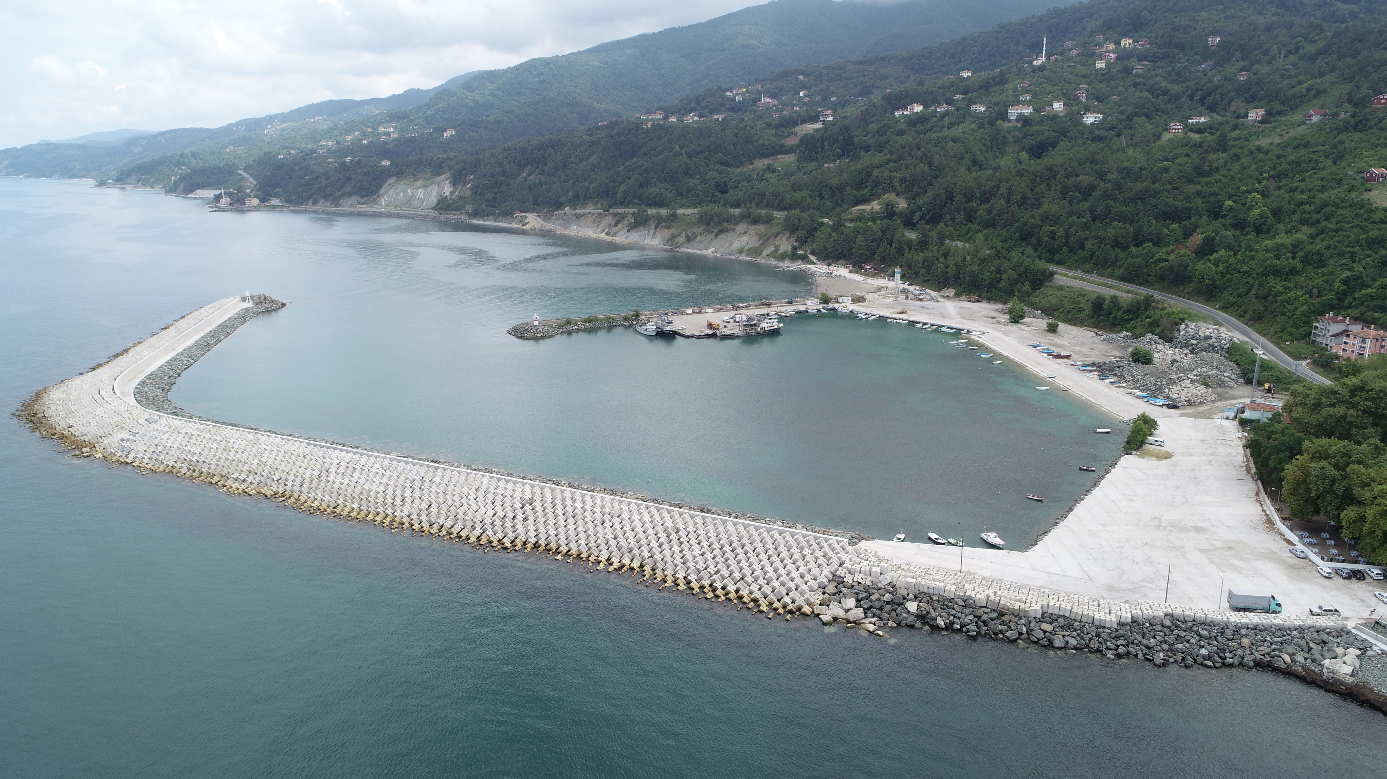 Proje bedeli		: 11.263.000 TLBaşlama-Bitiş	: 23.12.2015-30.06.2018Kapasite		: 120 adet küçük veya orta büyülükte tekneTeknik özellikler	: 620 m ana, 250 m tali dalgakıran, 130 m (-2) m, 165 m (-3) m, 100 m (-4) m, 75 m (-5) m’lik rıhtım ve 150 m çekek yeri.